Publicado en Barcelona el 12/05/2014 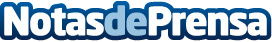 Llega a España el placer del Tantra con eMasajes¿Conoces a alguien a quien no le guste recibir un masaje sensual de vez en cuando?

A que no. Cualquier momento de intimidad es bueno,  y hace sentir tan bien. El tacto es un sentido increíble. Las manos son unos instrumentos perfectos, capaces de hacer sentir a uno mismo y al otro sensaciones de bienestar,  placer,  relax,  y hasta cosquillas.Datos de contacto:Nuria Suarez602 528 088 Nota de prensa publicada en: https://www.notasdeprensa.es/llega-a-espana-el-placer-del-tantra-con-emasajes Categorias: Entretenimiento http://www.notasdeprensa.es